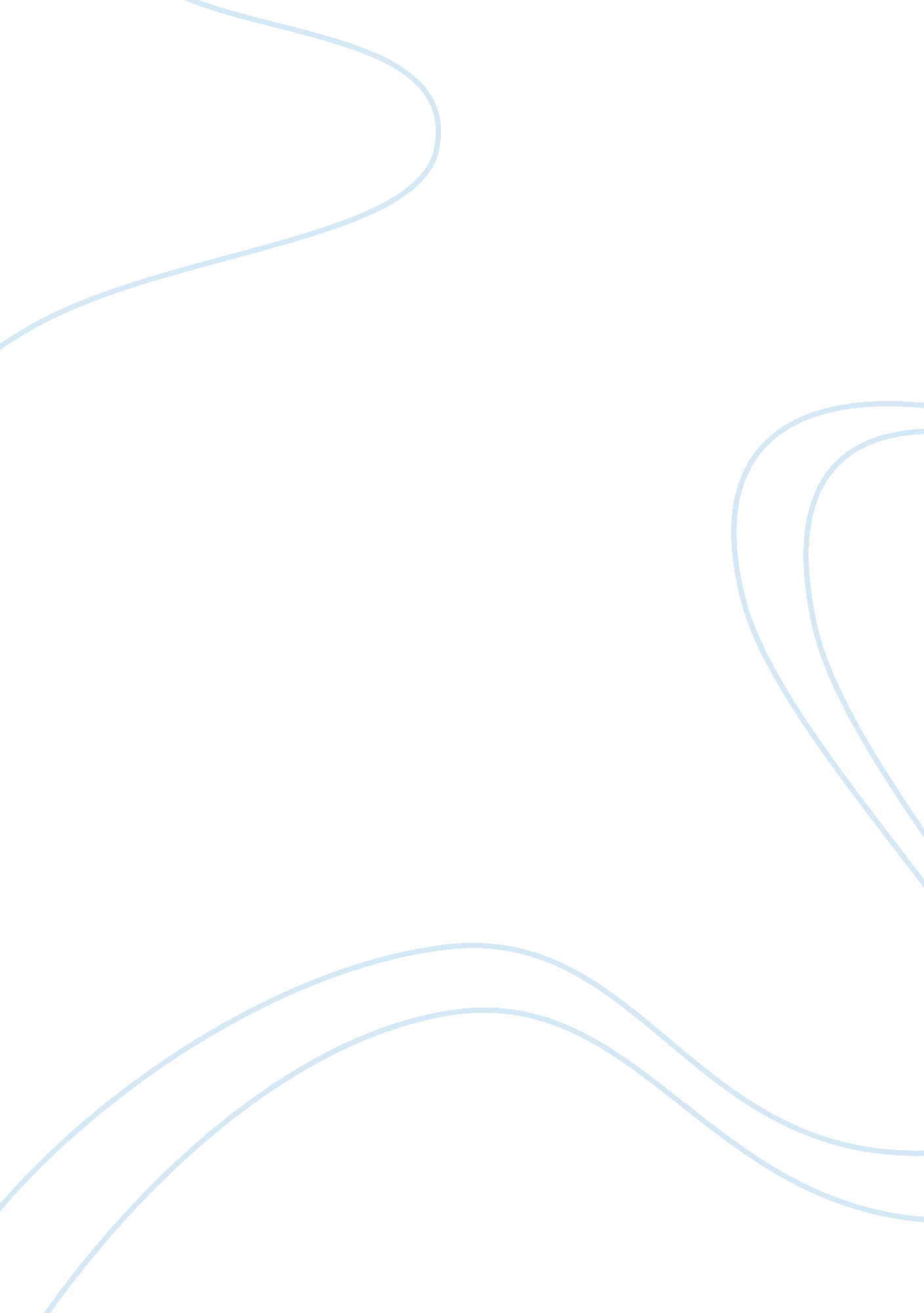 Certified nursing assistant and patience essayLiterature, Russian Literature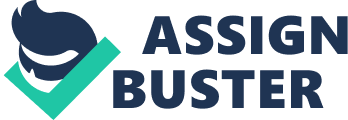 Think about a skill most people do not have but could benefit from mastering. Why would people benefit from this skill? What are the consequences of not having it? Patience is a skill most people do not have but could benefit from mastering. One of the benefits of having patience, it will enable a person to communicate with others more effectively. There are many consequences of not having patience, one of them you could jump to conclusions about anything and hurt someone’s feelings, due to the lack of knowledge mastering patience as a skill. Patience is a virtue and a necessity for happiness, it makes us better people. And enables us to accept any circumstances, it also helps us to tolerate delay. Without patience we all are virtually separated from ourselves and others. Throughout a person’s life they will endure something that will take time and patience. Speaking from experience it takes patience to go on with everyday life, when you awake in the morning you never know what to expect or what you going to endure. Other life itself, life is not a skill it is a fact we live to die and we die to live with infinite patience we are more accepting and forgiving. It takes practice to have patience and this won’t happen overnight, it’s a lifetime of self discipline. Although there will be pain and suffering, but once a person finds it, great achievement will follow. Having patience is important because in life there are things we do that takes time and patience, it could be something we want to do today and finish by the end of the day but that don’t always work you have to have patience. And know positive thinking and having confidence will bring along great accomplishments. All good things in life take time and commitment. Back in June, 2009 I decided to go back to school for my c. . a (certified nursing assistant) certificate not knowing the challenges and obstacles I would endure, however I was determined to get my certificate. The first few days were the most challenging, I had to sit for eight hours a day and this would be for two weeks. I became very impatient knowing that I would be sitting for eight hours a day for two weeks. It has been awhile since I had to sit that long, but instead of going with my first instinct to give up due to the lack of not having patience. Somehow after a few days I became more patient with myself and believed in me that I can accomplish what I came to study for. After two long weeks of lectures, and final exams I received a certificate of completion from class. Now that I overcame the class room it was time for my state exam. I first was nervous but at the same time confident because I knew if I tooke my time and have the patience the exam would not be so bad and it wasn’t, because I patiently listen to every detail my instructor gave the class. Everyone that becomes an axia student should master this skill, once I became an axia student I knew in order for me to communicate more effectively with my classmates and instructor I had to master this skill and keep it. It has been a while since I had to do a lot of reading and re-searching. But being patient has brought me through so far. I have challenging days that is easier to endure now that I have the patience to take the time needed to accomplish my goal. There is one thing I do know is that the only thing impossible is not believing in you. An impatient person that has never encountered professional online communication would be loss due to the lack of patience and self confidence. There are a lot of impatient people out there not knowing the importance of being patient. I believe good things come to those who master the skill of having patience, although a lot of people whom don’t think as this being a skill everyone should master. It will enable everyone to be successful in accomplishing their goal, and to tolerate any and all delays of life. A person does not realize it takes patience to think, as well as raising a child you have to have patience. When were at work we have to have patience to get the job done accurately. We have to be patient while attending school in order to reach our career goal. 